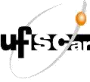 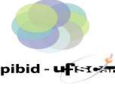 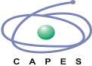 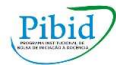 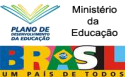 08 de fevereiro de 2024EDITAL DE SELEÇÃO DE BOLSISTAS – Professores da Educação Básica (supervisores) PROGRAMA INSTITUCIONAL DE BOLSAS DE INICIAÇÃO À DOCÊNCIA (PIBID) - UFSCar A coordenação institucional do Programa Institucional de Iniciação à Docência (PIBID)/CAPES-UFSCar e os/as orientadores/as das áreas de Ciências Biológicas  (São Carlos e Sorocaba), Física (Araras, Sorocaba e São Carlos), Educação Física (São Carlos), Matemática (São Carlos e Sorocaba), Pedagogia/alfabetização (São Carlos), Pedagogia/Matemática séries iniciais (São Carlos), Filosofia (São Carlos),  Música (São Carlos) e Química (São Carlos e Sorocaba) informam que, no período de  08/02/24 até 12h do dia 10/02/24 (horário de Brasília), estão abertas as inscrições para seleção cadastro reserva de professor/a polivalente que atua nos Anos Iniciais do Ensino Fundamental na E.E. Professor Andrelino Vieira, escola habilitada pela rede de ensino, para atuar como supervisor do PIBID/CAPES-UFSCar nessa escola, desenvolvendo atividades com recebimento de bolsa no valor de R$ 1100,00/mês, nos termos do Edital Nº 23/2022/CAPES, de 27 de abril de 2022. DOS OBJETIVOS DO PROGRAMA DE BOLSAS DE INICIAÇÃO À DOCÊNCIA I. Incentivar a formação de docentes em nível superior para a educação básica.II. Contribuir para  a  valorização  do  magistério. III. Elevar a  qualidade  da  formação inicial de  professores nos  cursos  de  licenciatura,  promovendo  a  integração  entre  educação  superior e  educação  básica.IV. Inserir os licenciandos no cotidiano de escolas da rede pública de educação,  proporcionando-lhes  oportunidades  de  criação  e  participação  em  experiências  metodológicas,  tecnológicas  e  práticas  docentes  de  caráter  inovador  e  interdisciplinar  que  busquem a superação de problemas identificados no processo de  ensino-aprendizagem. V.  Incentivar  escolas  públicas  de  educação  básica,  mobilizando  seus  professores  como coformadores dos futuros docentes e tornando - as protagonistas  nos  processos  de  formação inicial  para  o  magistério VI. Contribuir para a articulação entre teoria e prática, necessárias à formação  dos  docentes,  elevando  a  qualidade  das  ações  acadêmicas  nos  cursos  de  licenciatura. Para candidatar-se, os interessados deverão atender aos seguintes requisitos e exigências: I - possuir licenciatura na área do subprojeto; II - possuir experiência mínima de 2 (dois) anos no magistério na Educação Básica; III - ser professor(a) em escola habilitada pela rede pública para participar do PIBID e ministrar disciplina na Educação Básica, nas seguintes áreas de  conhecimento: Ciências Biológicas, Física e Química (Araras, São Carlos e Sorocaba); Matemática e Pedagogia (Sorocaba e São Carlos); Arte-Música,  Educação Especial, Educação Física, Filosofia, Letras e Pedagogia (São Carlos) e Geografia (Sorocaba);    III.I - No subprojeto interdisciplinar a formação do/a supervisor/a deverá ser em uma das áreas que compõem o subprojeto.  III.II -  No subprojeto de Educação Especial o/a supervisor/a deverá atuar como professor/a no atendimento educacional especializado nos diferentes serviços da educação especial.IV – ser selecionado/a pelo PIBID/UFSCar;V - estar apto(a) a iniciar as atividades presenciais e/ou remota relativas ao PIBID-UFSCar, a partir de fevereiro de 2024; VI- ter disponibilidade para dedicar-se a pelo menos 8 (oito) horas semanais (incluindo-se os sábados), exclusivamente, ao PIBID-UFSCar; VIII- assinar Termo de Compromisso/Capes obrigando-se a cumprir as metas pactuadas entre a escola e a universidade e a devolver à CAPES  eventuais benefícios recebidos indevidamente; IX- ter preenchido currículo na Plataforma da Educação Básica, disponível no seguinte endereço: https://eb.capes.gov.br/portal/ São deveres do(a) supervisor(a): I – elaborar, desenvolver e acompanhar as atividades dos bolsistas de iniciação à docência; II – controlar a frequência dos bolsistas de iniciação à docência na atividades do Programa, repassando essas informações ao coordenador de área; III – informar ao coordenador(a) de área eventuais mudanças nas condições que lhe garantiram participação no PIBID-UFSCar; IV – atentar-se à utilização do português de acordo com a norma culta, quando se tratar de comunicação formal do programa ou demais atividades que  envolvam a escrita; V – participar de seminários de iniciação à docência do PIBID promovidos pelo projeto do qual participa; VI – informar à comunidade escolar sobre as atividades do projeto; VII – enviar ao coordenador(a) de área quaisquer relatórios e documentos de acompanhamento das atividades dos bolsistas de iniciação à docência sob sua  supervisão, sempre que solicitado; VIII – participar das atividades de acompanhamento e avaliação do PIBID-UFSCar definidas pela Capes; IX – manter seus dados atualizados na Plataforma da Educação Básica (disponível no seguinte endereço: https://eb.capes.gov.br/portal/ ) X – assinar termo de desligamento do projeto, quando couber; XI - compartilhar com a direção da escola e seus pares as boas práticas do PIBID-UFSCar na perspectiva de buscar a excelência na formação de professores;  XII - elaborar e desenvolver, quando possível, projetos interdisciplinares que valorizem a intersetorialidade e a conexão dos conhecimentos presentes da  Educação Básica. Parágrafo único. É vedado aos beneficiários de bolsa na modalidade de Iniciação à docência assumir as atribuições dos professores da escola de educação  básica ou atividades de suporte administrativo ou operacional. Em nenhuma hipótese o bolsista poderá substituir o professor e suas atividades deverão ser  acompanhadas pelo supervisor. Etapas da seleçãoA seleção será realizada em uma única etapa, de caráter eliminatório e classificatório, que consistirá na análise das informações fornecidas pelos/as candidatos/as em cada área como comprovação dos requisitos e exigências para inscrição.Critérios para classificação dos bolsistas: disponibilidade de horários para atuação compatíveis com as demandas das áreas e do Projeto PIBID-UFSCar; interesse em orientar futuros professores da Educação Básica e participação anterior no PIBID.  São critérios para a Classificação na Análise e avaliação das informações preenchidas pelos/as candidatos/as no formulário de inscrição:I. Disponibilidade de turnos de horários de aulas no componente escolhido para atuação, levando em consideração nível de ensino e demandas específicas compatíveis para orientação dos/as residentes de cada subprojetoII. Disponibilidade semanal para atuar como preceptor/a em horários fora da sala de aula.III. Análise dos motivos que levaram a participar do Programa, considerando-se o texto elaborado e enviado via formulário de inscrição.São critérios para Desempate na Análise das informações preenchidas pelos/as candidatos/as no formulário de inscrição:I. maior disponibilidade de turnos de horários de aulas no componente escolhido para atuação, levando em consideração nível de ensino e demandas específicas compatíveis para orientação dos/as pibidianos/as;II.  maior disponibilidade semanal para atuar como supervisor/a em horários fora da sala de aula;Este edital entra em vigor na data de sua publicação.CronogramaQuantidade de vagas por subprojetoEtapa Datas e informaçõesPeríodo de inscrição 08/02/24 até 14h do dia 10/02/24 (horário de Brasília) A inscrição consistirá no envio do formulário eletrônico de inscrição (via link https://forms.gle/MVbEDjrw5DukpB1p6 ) e disponível no site http://www.pibid.ufscar.br/) e do preenchimento do  currículo cadastrado na plataforma CAPES da Educação Básica: https://freire.capes.gov.br/Etapa eliminatória e classificatória10/02/24 a partir das 14h30 (horário de Brasília)Serão analisadas as informações fornecidas pelos/as candidatos/as como comprovação dos requisitos para inscrição por área. As inscrições cujas informações não atendam aos requisitos e exigências do edital serão indeferidas.Divulgação do Resultado Preliminar 10/02/24, a partir das 16h (horário de Brasília)Será divulgado o Resultado Preliminar.Local de divulgação: https://www.pibid.ufscar.br/editais/processo-seletivo-de-supervisoresRecebimento de recursos contra o Resultado Preliminar12/02/24 Das 9h às 12h (horário de Brasília)Os recursos serão recebidos via formulário eletrônico: https://forms.gle/1iQSZeh181Wi9876ALocal de divulgação: http://www.pibid.ufscar.br/Respostas aos recursos 12/02/24 A partir das 16h (horário de Brasília)Resposta por email.Divulgação do Resultado Final12/02/24 a partir das 18h (horário de Brasília)Local de divulgação: https://www.pibid.ufscar.br/editais/processo-seletivo-de-supervisoresInício previsto das atividades Fevereiro de 2024(Sujeito à autorização da CAPES)Subprojeto/ÁreaCursoCampusVagas Supervisores/sInterdisciplinarPedagogia/Letras/Educação EspecialPedagogia (alfabetização)São Carlos01 (para a E.E. Prof. Andrelino Vieira)